Тестові запитання 
“Коштовне та декоративне каміння”Білет №1.Білет №2.Білет №3.Білет №4.Білет №5.Білет №6Білет №7Білет №8Білет №9Білет №10Білет №11Білет №12Білет №13Білет №14Білет №151Який вид огранювання ювелірних каменів зображений на рис.?        1) голландське ;2) діамантове раннє;3) магна;4) антверпенське;5) португальське2За якими ознаками описують гру кольорів у опалу?1) яскравість і насиченість;2) ширина спектру;3) малюнок;4) врівноваженість і всеспрямованість;5) все вище зазначене3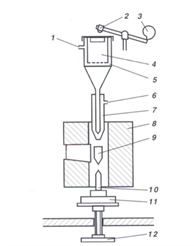 1) апарат Чохральського;2) Вернейля;3) зонної плавки Сейко;4) гарнісажу;5) для вирощування кварцу гідротермальним методом4До якої сингонії належать кристали алмазу?1) тетрагональної;2) кубічної;3) моноклінної;4) гексагональної;5) тригональної5Де були знайдені найбільші кристали сапфіру?1)в Індії;2) в Росії;3) в Шрі-Ланка;4) в США;5) в Індонезії6Як називається трав'яно-зелена відміна берилу? 1) демантоїд;2) аквамарин;3) геліодор;4) смарагд;5) гіденіт7Який колір у нефриту ?1)червоний, жовтий;2) зелений;3)чорний, коричнюватий ;4) зелений, рідше білий, сірий, чорний, медово-жовтий, коричнюватий, червонуватий;5) сірий, чорний, медово-жовтий8Які  види огранювання застосовують для смарагду?1) мішане;2) огранювання клинами;3) діамантове;4) сходинкове огранювання, огранювання клинами (хрестове) і смарагдове огранювання;5) смарагдове огранювання9Який злам має топаз?1) рівний;2) нерівний;3) зернистий;4) гачкуватий;5) сходинковий до раковистого10Який блиск має шпінель?1) алмазний;2) яскравий скляний;3) скляний;4) жирний;5) восковий11Бастард-це відміна бурштину, яка …1) характеризується середньою прозорістю і неоднорідним жовтим кольором з темними плямами, легко полірується;2) непрозора, біла, схожа на слонову кістку;3)має зелений колір;4)яка має червоний колір;5) непрозора, біла, зовні мало схожа на янтар, нагадує піну12Що таке ідіохроматичне забарвлення мінералу ?1)забарвлення, пов'язане з наявністю включень інших мінералів;2) забарвлення, яке визначається явищами оптико-фізичного характеру;3) власне забарвлення мінералу, яке пов'язано з присутністю в ньому елементів-хромофорів, які входять у формульний склад, або пов'язане з дефектами структури;4) забарвлення мінералу , отримане після облагороджування ;5) правильна відповідь відсутня13Яка твердість гіпсу?1)12)1.5-2.03)2-34)35) правильна відповідь відсутня14Який колір у пірофіліту?1)сірий і жовтий2) біло-рожевий3)сіро-зелений4)білий5) рожевий, фіолетово-рожевий, біло-рожевий, рожевий з білими плямами, фіолетовий15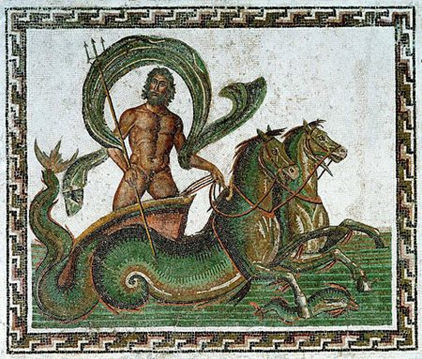 До якої техніки мозаїки належить зображення?1)російської2)флорентійської3)римської4)візантійської5) правильна відповідь відсутня1Який вид огранювання ювелірних каменів зображений на рис.? 1) овал;2) кабошон;3) груша;4) мішане огранювання;5) „крапля”2Як називається червоно-оранжевий халцедон?1) сардонікс;2) сердолік;3) сардер;4) карнеол;5) дравіт3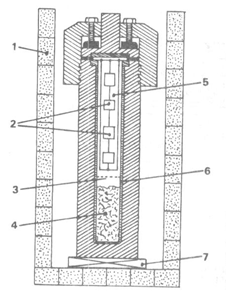 Що це за обладнання?1) апарат Чохральського;2) Вернейля;3) зонної плавки Сейко;4) гарнісажу;5) для вирощування кварцу гідротермальним методом4Які діагностичні ознаки є однозначними для більшості мінералів?1) морфологія;2) забарвлення;3) твердість, густина;4) спайність;5) злам5Яке фізичне явище пояснює ефект опалізації ? 1) інтерференція;2) люмінесценція;3) двозаломлення;4) дифракція;5) дисперсія6Який плеохроїзм властивий сапфіру?1) у синього сапфіра-чіткий, від темно- до зеленкувато-жовтого і жовтого; у жовтого- від зеленкувато-жовтого і жовтого; у зеленого-слабкий, від жовто-зеленого до зеленого; у фіолетового-чіткий , від фіолетового до рожевого;2) у синьо-фіолетових тонах;3) тільки у жовто-зелених тонах;4) у рожево-фіолетових тонах;5) плеохроїзм відсутній7Агат з окремими зонами, розділеними на “цеглинки” називається...?1) плінтусний;2) руїнний;3) фортифікаційний;4)бастіонний;5) всі вище перераховані 8До якої сингонії належить серпентин?1)тригональної;2) триклінної;3)моноклінної;4) гексагональної;5) тетрагональної9Який генезис родовищ хризопраза?1) метаморфогенний;2) магмтаогенний;3) пов'язаний з корами вивітрювання нікель-вміщуючих порід;4) всі вище перераховані;5) пов'язаний з корами вивітрювання мідно колчеданних родовищ10Як називається відміна гранату смарагдово-зеленого і золотаво-зеленого кольору?1)альмандин; 2)піроп;3)родоліт;4)спессартин;5) демантоїд11Поява на поверхні каменю світлових фігур у вигляді світлих смужок, що перетинаються в одній точці у вигляді зірки  називається...?1) люмінесценція;2) астеризм;3) плеохроїзм;4) опалізація;5) правильна відповідь відсутня12Які види обробки застосовують для рубінів?1) сходинкове огранювання;2) таблиці;3) огранювання клинами;4) антверпенське;5) фасетне огранювання і кабошони- для каменів з ефектом астеризму 13Де знаходяться родовища епідозиту?1) в Росії на Уралі;2)  в Казахстані і Узбекистані;3) в Росії на Північному Кавказі та в Грузії;4) у країнах Закавказзя;5) США, Бразилія, Китай, ПАР, Україна14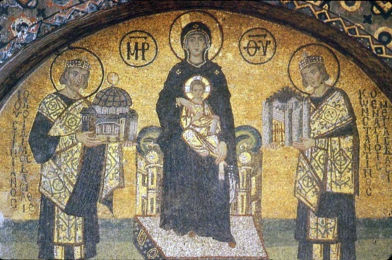 Який різновид мозаїки зображений на рис.?1)російська2)флорентійська3)римська4)візантійська5) правильна відповідь відсутня15Яка  країна є лідером по видобуванню опалів?1) Китай;2) Австралія;3) Росія;4) Бразилія;5) Індія1Який вид огранювання ювелірних каменів зображений на рис.? 1) португальське;2)античне;3) магна;4) королівське;5) „принцеса2Які діагностичні ознаки є однозначними для більшості мінералів?1) морфологія;2) забарвлення;3) твердість, густина;4) спайність;5) злам3Коли була прийнята постанова Кабінету міністрів України стосовно класифікації природних каменів ?1) в 1993р.;2) в 2003р.;3) в 1991р. ;4) в 1994р.;5) в 2010р.4Як позначають за міжнародною шкалою алмази з дуже дрібними включеннями?1)Р1;2)VSI;3) VVSI;4) Р2;5) P35Паралельно-шаруватий агатназивається…?1) кахолонг;2) ірис -агат;3) цер-агат;4) смугастий агат;5) онікс6Які кристали властиві аквамарину?1) довгостовпчасті, шестигранні призми;2) діжкоподібні;3) короткостовпчасті;4) ізометричні ;5) гексагональні діпіраміди7Як називається благородна шпінель забарвлена у густий червоний колір?1) рубінова шпінель;2) рубін-бале;3) рубін Тимура ;4) все вище зазначене;5) правильна відповідь відсутня8Як називається цей різновид гіпсу(у прожилках)?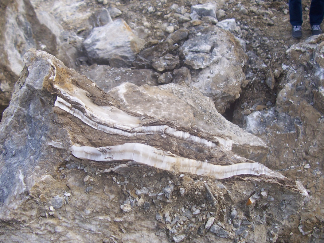 1) алебастр;2) гіпс кістковий;3) селеніт;4) мармур;5) сієніт9Який злам у турмаліну?1) скабистий;2) зернистий;3) гачкуватий;4)сходинковий;5) дрібнораковистий10Як називається гірська порода з тонкими прожилками опалу - декоративний камінь?1) джиразоль;2) лехос;3) вогненний опал;4) матричний опал;5) арлекін11Які розсипи є головним джерелом ювелірного бурштину?1) алювіальні; 2) морські, прибережно-морські;3)еолові;4) елювіальні;5) льодовикові і озерно-льодовикові12Який плеохроїзм спостерігається у смарагду?1) сильний у синіх тонах;2)слабкий від жовтого до блідо-зеленого;3)слабкий від зеленого до блакитного;4) явний від зеленого і блакитно-зеленого, до жовтувато-зеленого;5) плеохроїзм не властивий13До якого класу мінералів належать гранати? 1)клас силікатів, підклас ланцюжкових силікатів;2) клас силікатів, підклас шаруватих силікатів;3) клас силікатів, підклас острівних силікатів;4)оксидів і гідрооксидів;5)сульфатів14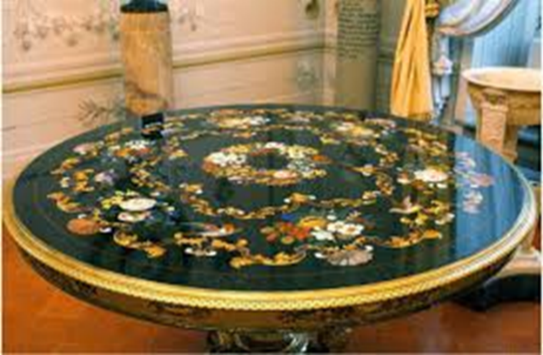 Який різновид мозаїки зображений на рис.?1)російська2)флорентійська3)римська4)візантійська5) правильна відповідь відсутня15В якій країні видобувається бірюза найвищої якості?1) в Пакистані;2) в Іраку;3) в Ірані;4) у Вірменії ;5) в Узбекистані1Який вид огранювання ювелірних каменів зображений на рис.? 1) ”вісімка”;2) діамантове раннє;3) смарагдове;4) ”принцеса”;5) голландське2Для чого застосовують спектроскоп СГ-1?1) для кількісної оцінки кольору мінералу;2) для встановлення довжин хвиль поглинутого світла3) для вивчення ефектів двох кольорів - дихроїзму;4) для того, щоб відрізнити синтетичні та і природні смарагди від їх імітацій;5) все вище зазначене3Згідно загальної класифікації коштовного та декоративного каміння, що регламентується українським законодавствомдо 4 порядку належать такі дорогоцінні камені ... ?1) жадеїт, алмаз, олександрит, рубін, сапфір;2) корунд, берил, турмалін, гранат, хризоберил, шпінель, монокристали кварцу, топаз, евклаз, фенакит, циркон, кордієрит, андалузит, ставроліт;3) адуляр, аксиніт, альмандин, аметист, гесоніт, адуляр, данбурит, діоптаз, кварц димчастий і рожевий, кліногуміт, бірюза, гірський кришталь( безбарвний та димчастий раухтопаз), хризопраз;4) адуляр, аксиніт, альмандин, аметист, гесоніт, адуляр, данбурит, діоптаз, кварц димчастий і рожевий, кліногуміт, кришталь гірський, кунцит, моріон, піроп, родоліт, скпаполіт, спесартин, сподумен, топаз блакитний, винний і безбарвний, фенакит, фероортоклаз, хризопраз, хромдіопсид, цитрин; 5) демантоїд, евклаз, жадеїт(імперіал), опал благородний чорний, шпінель благородна4Які твердість і густина у алмаза?1) Твердість 9, густина 3,47 - 4,55;2) Твердість: 10, густина 5,53) Твердість: 10, густина: 3,47 - 4,55;4) Твердість 8, густина 3,47 - 4,55;5) Твердість 8, густина 2,5-3,55Яка форма кристалів у сапфіру?1) октаедри;2) загострені з обох кінців, діжкоподібні, шестигранні діпірамідальні, таблитчасті;3) пентагон-додекаедри;4) призми, сплощені до таблитчастих;5) короткостовпчасті6Як називається золотаво-жовта відміна берилу?1) морганіт;2) вороб'євит ;3) все вище зазначене ;4) аквамарин;5) геліодор7Де знаходяться найбільші родовища хризоберилу?1) розсипи Бразилії(Мінас-Новас, штат Мінас-Жерайс);2) Шрі-Ланка, Верхня Бірма, о.Мадагаскар;3) Зімбабве, Росія(Урал).;4) все вище зазначене;5) Конго, Заїр, Угорщина8До якого класу належить мінерал шпінель?1) до класу оксидів і гідрооксидів;2) до класу силікатів;3) до сульфатів;4) до класу силікатів, підкласу кільцевих силікатів;5) правильна відповідь відсутня9Де знаходяться найбільш родовища топазу ?1) в Бразилії(Мінас-Жерайс, Мінас-Новас, Еспіріту-Санту;2) Шрі-Ланка, Бірмі;3) Росії(Урал, Забайкалля), Україні(Волинь);4) все вище зазначене ;5) Мексиці, Нігерії10Літофізи з агатами в центральній частині називаються…?1) ботроїдальний агат;2) «громові яйця»;3) ірис-агат;4) жеодовий агат;5) «коровай»11Як називається зелена, зелено-жовта, мідно-бура відміна гранату?1)гросуляр; 2)піроп;3)родоліт;4)спессартин;5) демантоїд12Яке фізичне явище пояснює ефект опалізації ? 1) інтерференція;2) люмінесценція;3) двозаломлення;4) дифракція;5) дисперсія13До якої групи належить жадеїт ?1)піроксенів;2)амфіболів;3)фельдшпатоїдів ;4) все вище зазначене;5) правильна відповідь відсутня14 Який різновид мозаїки зображений на рис.?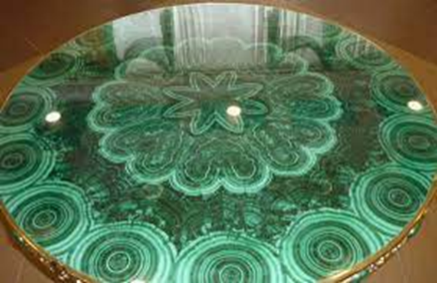 1)російська2)флорентійська3)римська4)візантійська5) правильна відповідь відсутня15Де в Україні відомі  родовища і найбільші перспективні прояви бурштину? 	1)в Рівненській обл.;2) у Волинській обл.;3) у Житомирській обл.;4)все вище зазначене;5)в Херсонській обл.1Який вид огранювання ювелірних каменів зображений на рис.? 1) прямокутне(багет);2) каре;3) смарагдове;4) античне;5) прямокутне (89 граней)2Райдужна кольорова гра деяких каменів як результат розкладання на спектральні кольори білого світла, що заломлюється на дрібних тріщинках у камені називається...?1) опалізація;2) іризація;3) плеохроїзм;4) адулярисценція ;5) правильна відповідь відсутня3Хто є автором першої класифікації самоцвітів у Європі?1) К.Куге;2) М.Бауер;3) М.В.Ломоносов;4) Р.Ж.Гаюї ;5) С.Болл4Як називаються блідо-жовті алмази згідно міжнародної шкали оцінки кольору алмазів ?1)Light yellow ;2) Yellow;3) Top саре;4) Crystal;5) Саре5Яка форма кристалів властива рубіну?1) октаедр;2) пентагон-додекаедр;3) шестигранна призма;4) скаленоедр;5) шестигранні діпірамідальні, таблитчасті, рідше призматичні6Як називається червоно-оранжевий халцедон?1) сардонікс;2) сердолік;3) сардер;4) карнеол;5) дравіт7До якої сингонії належать кристали хризоберилу?1) ромбічної;2) триклинної;3) моноклінної ;4) тригональної;5) кубічної8До якого класу мінералів належить циркон?1) силікатів, підклас ланцюжкових силікатів;2) силікатів, підклас острівних силікатів;3) оксидів і гідрооксидів;4) силікатів, підклас кільцевих силікатів;5) сульфатів9Як називається трав'яно- і смарагдово-зелена відміна гранату?1) альмандин; 2) уваровіт;3) родоліт;4) спессартин;5) демантоїд10Які поверхневі оптичні ефекти зустрічаються у турмалінів?1)”шовк”; 2)астеризм;3) „котяче око”;4) астеризм і „котяче око”;5) опалесценція11Різновидом якого мінералу є нефрит?1)серпентину; 2)амазоніту;3)хризопразу;4)гранату;5) моноклінних амфіболів ряду тремоліту -актиноліту12З чого складається перлина?1)кальциту;2)конхиоліну;3)арагоніту і конхиоліну;4)арагоніту;5)правильна відповідь відсутня13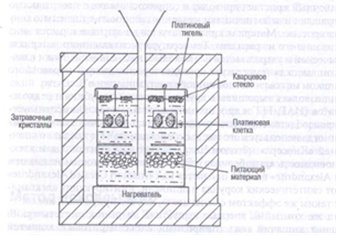 Який метод вирощування синтетичних каменів зображений на рисунку?1) метод Чохральського;2) метод Вернейля;3)метод флюсу;4) гарнісажу;5) зонної плавки Сейко14Як називається золотаво-жовта відміна берилу?1) морганіт;2) вороб'євит ;3) все вище зазначене ;4) аквамарин;5) геліодор15Де знаходяться найбільші корінні родовища алмазів?1)у США, Норвегії, Росії, Колумбії, Афганістані;2)у Заїрі, ПАР, Ботсвані, Танзанії, Лесото, Анголі, Сьєра-Леоне;3)у Бразилії, Уругваї, на Мадагаскарі;4)У Бірмі, на Мадагаскарі, Японії, Мозамбіку;5) Канаді, Мексиці, США, Росії.1Який вид огранювання ювелірних каменів зображений на рис.? 1)”вісімка”;2)”принцеса”;3) античне;4) португальське;5) діамантове раннє2Для визначення анізотропії каменю застосовують ...?1) спектроскоп;2) дихроскоп;3) полярископ;4) коліматор;5) правильна відповідь відсутня3Який з мінералів у наведеному переліку дорогоцінних каменів 1 порядку згідно української класифікації є зайвим: алмаз, олександрит, рубін, шпінель благородна, сапфір, смарагд?1) олександрит;2) рубін;3) сапфір;4) шпінель благородна;5) правильна відповідь відсутня4Як називається опал з поліхромним мозаїчним малюнком?1) джиразоль;2) лехос;3) вогненний опал;4) матричний опал;5) арлекін5До якої сингонії належать кристали сапфіру?1) тригональної;2) гексагональної;3) тетрагональної;4) кубічної;5) триклинної6Як називаються безбарвні берили?1) гошеніт;2) ростерит;3) все вище зазначене ;4) фенакит;5) морганіт7Які твердість і густина у хризоберилу?1) Твердість 8,5. Густина 3,7-3,72;2) Твердість 8. Густина 3,0 -3,5;3) Твердість 7,5. Густина 3,7-3,72;4) Твердість 8,5. Густина 2,7-3,5;5) правильна відповідь відсутня8Який вид огранювання застосовують для благородної шпінелі?1) діамантове;2) огранювання клинами;3) все вище зазначене;4) діамантове і сходинкове;5) сходинкове9Де було видобуто найбільший кристал топазу?1) в Норвегії;2) в Україні;3) в Бразилії;4) в Росії;5) в Намібії10Як називається коричневий халцедон?1) сардонікс;2) сердолік;3) сардер;4) карнеол;5) дравіт11Як називаються унікальні топази ювелірної якості, знайдені в Україні?1) "Олександр Євгенович Ферсман“;2) "Золоте Полісся";3) все вище зазначене;4) „Зірка України”;5) „Гордість Волині”12Який колір має цитрин?1)фіолетовий;2)оранжевий;3)жовтий;4)коричневий;5)рожевий13Якому ювелірному каменю відповідає формула CuAl6(OH)2[PO4]•4H2O?1) нефриту;2) азуриту;3) лазуриту;4) бірюзі ;5) правильна відповідь відсутня14Як можна відрізнити нефрит від жадеїту ?1)за кольором;2) за твердістю;3)все вище зазначене ;4) за тонкозернистою структурою(гранобластовою);5) правильна відповідь відсутня15Як називається червоно-фіолетова відміна гранату?1)альмандин; 2)піроп;3)родоліт;4)спессартин;5) демантоїд1Який вид огранювання ювелірних каменів зображений на рис.? 1) античне;2) огранювання клинами прямокутне (33 грані);3) смарагдове;4) таблиця;5) каре2Скільки основних типів блисків використовується при діагностиці мінералів?1)два;2) п’ять;3) три;4) чотири;5) шість3Які камені належать до декоративних каменів згідно української класифікації?1) бірюза, жадеїт, лазурит, малахіт, молдавіт, нефрит;2)андезит, габро, граніт, дацит, кальцифір, кварцит, конгломерати, лабрадорит, мармур, сієніт, травертин, туф;3) кальцифір, кварцит, конгломерати, лабрадорит, молдавит, лазурит;4) кольорові кремені, пегматит, граніт, габро, мармур;5) правильна відповідь відсутня4Як позначають за міжнародною шкалою алмази з ясно видимими включеннями?1)Р1;2)VSI;3) SI;4) Р2;5) P35Як називається хризоберил з ефектом „котячого ока”?1) олександрит;2) цимофан;3) жарден;4) максікс;5) демантоїд6Де було знайдено найбільший кристал аквамарину?1) на руднику “Марамбайя” в шт.Мінас-Жерайс в Бразилії;2) в Ільменських горах на Уралі;3) в Норвегії;4) в Україні на Волинському родовищі ;5) в Аргентині7У якої відміни берилу спостерігається люмінесценція і в яких тонах?1)у аквамарину- у блакитних тонах;2)у смарагду- у зелених тонах;3)у геліодору- в зелених;4) все вище зазначене ;5) у морганіту у лілових тонах8Яка твердість у опала?1) 4,5-5,5;2) 4,5-6,5;3) 5,5-6,5;4) 4,0-4,5;5) 5,0-5,59Як називається рожево-червона відміна турмаліну?1) родоліт;2) родоніт;3) гіацинт;4) рубеліт;5)бале -рубін10Де в Україні відомі родовища і прояви агату?1) в Криму ;2) Донецькій і Рівненській областях;3) у Сумській області та в Криму;4) масив Карадаг та південно-західний Крим, Середнє Побужжя, Рівненська область;5) в Хмельницькій області, у масиві Карадаг в Криму, у Побужжі11До якого підкласу силікатів належить серпентин?1) шаруватих;2) стрічкових;3) ланцюжкових;4) острівних;5) каркасних12Які твердість і густина циркону?1) Твердість 5,5-6,5. Густина 3,9-4,71;2) Твердість 6,5-7,5. Густина 3,9-4,71;3) Твердість 6,5-7,5. Густина 3,0 -4,5;4) Твердість 8,5. Густина 3,9-4,71;5) Твердість 7,5. Густина 4,6 -4,7;1Який вид огранювання ювелірних каменів зображений на рис.? 1) прямокутне(багет);2) каре;3) смарагдове;4) античне;5) прямокутне (89 граней)2Строката гра кольорів блискучих лускуватих включень на непрозорому фоні(в непрозорих каменях) називається...?1) опалізація;2) астеризм;3) плеохроїзм;4) адулярисценція ;5) авантюрисценція3Як називається найбільший в світі огранений алмаз?1)”Кохінор”;2) „Тіфані”;3) ”Шах”;4) ”Куллінан”;5) „Велика Ведмедиця”4Яке фізичне явище пояснює ефект опалізації ? 1) інтерференція;2) люмінесценція;3) двозаломлення;4) дифракція;5) дисперсія5Який з поверхневих оптичних ефектів властивий рубіну?1)”шовк”;2) астеризм;3) все вище зазначене;4) ”котяче око”;5) правильна відповідь відсутня6Які види огранювання застосовують для берилу?1) сходинкове, прямокутне смарагдове, або каре, рідше діамантове;2) діамантове;3) зірчасте;4) королівське;5) комбіноване7Де знаходяться родовища олександриту?1)в Росії на Уралі;2) в Бразилії, ПАР;3) на Мадагаскарі і в Шрі-Ланка;4) все вище зазначене ;5) в Бірмі, Шрі-Ланка, Афганістані, Нігерії8Яка люмінесценція властива циркону?1) у блакитних відмін дуже слабка в оранжевих тонах;2) червоних і бурих – слабка жовта;3) все вище зазначене ;4) люмінесценція відсутня;5) у рожевих і жовтих тонах9Де в Україні відомі знахідки турмалінів?1)Житомирська обл., Рівненська обл.(Устя і Корець); 2) в Придніпров'ї , в Західному Приазов'ї  ;3) все вище зазначене;4) в Карпатах;5) на Донбасі10Агат з окремими зонами, розділеними на “цеглинки” називається...?1) плінтусний;2) руїнний;3) фортифікаційний;4)бастіонний;5) всі вище перераховані 11В якій країні видобувається бірюза найвищої якості?1) в Пакистані;2) в Іраку;3) в Ірані;4) у Вірменії ;5) правильна відповідь відсутня12До якої сингонії належить жадеїт ?1)тригональної;2) триклінної;3)моноклінної;4) гексагональної;5) тетрагональної13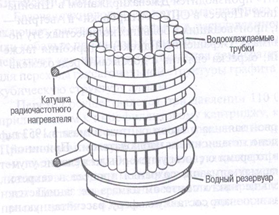 1) апарат Чохральського;2) Вернейля;3) зонної плавки Сейко;4) гарнісажу;5) для вирощування кварцу гідротермальним методом14Як називається благородна шпінель забарвлена у густий червоний колір?1) рубінова шпінель;2) рубін-бале;3) рубін Тимура ;4) все вище зазначене;5) правильна відповідь відсутня15Що таке ідіохроматичне забарвлення мінералу ?1)забарвлення, пов'язане з наявністю включень інших мінералів;2) забарвлення, яке визначається явищами оптико-фізичного характеру;3) власне забарвлення мінералу, яке пов'язано з присутністю в ньому елементів-хромофорів, які входять у формульний склад, або пов'язане з дефектами структури;4) забарвлення мінералу , отримане після облагороджування ;5) правильна відповідь відсутня1Який вид огранювання ювелірних каменів зображений на рис.? 1) прямокутне(багет);2) каре;3) смарагдове;4) античне;5) прямокутне (89 граней)2Мерехтіння кольорових іскор у камені, що змінюється залежно від кута зору називається...?1) опалізація;2) опалесценція;3) плеохроїзм;4) адулярисценція ;5) правильна відповідь відсутня3Скільки основних типів зламів використовується при діагностиці мінералів?1)шість;2) три;3) чотири;4) п’ять;5) сім4Як називаються жовтуваті алмази згідно міжнародної шкали оцінки кольору алмазів ?1)Top wesselton;2) Wesselton;3) Top crystal;4) Crystal;5) Саре 5Який плеохроїзм характерний для рубіну ?1)не характерний;2) слабкий від рожевого до бузкового;3) сильний від жовто-червоного до бордового;4) сильний від фіолетового до карміново-червоного;5) сильний - від жовтувато-червоного до глибокого карміново-червоного6Празопал — це…?1) безбарвний або злегка коричневий з одноколірним відливом опал;2) опал молочно-білого кольору;3) непрозорий опал яблучно-зеленого кольору;4) безбарвний опал;5) чорний, темно-фіолетовий, синій, зелений, бордовий з опалесценцією переважно червоного кольору опал7Яке огранювання застосовують для олександриту?1) мішане;2) огранювання клинами;3) ступінчасте або діамантове краплеподібне;4) магна;5) королівське8Який плеохроїзм характерний для циркону ?1) слабкий- від медового до жовто-бурого;2) у червоного до світло-коричневого;3) ясний у синього- синій, від світло-сірого до безбарвного;4) все вище зазначене;5) плеохроїзм відсутній9Як називаються унікальні топази ювелірної якості, знайдені в Україні?1) "Олександр Євгенович Ферсман“;2) "Золоте Полісся";3) все вище зазначене;4) „Зірка України”;5) „Гордість Волині”10Які кольори має турмалін?1)рожевий і червоний;2)оранжево-коричневий, жовтий і коричневий;3)зелений і синій;4)фіолетовий , чорний, безбарвний;5) все вище зазначене 11Яке фізичне явище пояснює ефект опалізації ? 1) інтерференція;2) люмінесценція;3) двозаломлення;4) дифракція;5) дисперсія12Що таке ботроїдальний агат?1) агат зірчастоподібного окреслення в перерізі;2) агат, що по формі нагадує гроно винограду, яке складається з кількох сфер, що злиплися;3) літофізи з агатами в центральній частині;4) мигдалини в ефузивах або стягнення в осадових породах, заповнені халцедоном, інколи порожнисті всередині (звичайно із щіткою кристалічного кварцу або аметисту);5) халцедонові(агатові) трубоподібні мигдалини, інколи розгалужені13Як називається молочно-синій, блакитний халцедон?1) сапфірин;2) сапфір;3) лазуліт;4) індіголіт;5) хризопраз14Які камені вирощують методом синтезу з низькотемпературних водних розчинів?1)малахіт;2) кварц;3) малахіт і опал;4) фабуліт;5) рутил15Який генезис гранатів? 1)метаморфогенний;2)магматичний;3)пегматитовий;4)все вище зазначене;5) метасоматичний1Який вид огранювання ювелірних каменів зображений на рис.? 1)”маркіза”;2) каре ;3) королівське;4) магна;5) „принцеса”2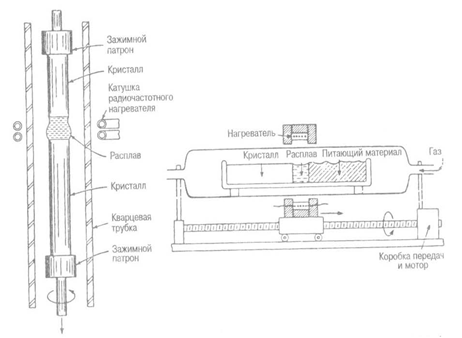 Як називається цей апарат для вирощування синтетичних каменів?1) апарат Чохральського;2) Вернейля;3) зонної плавки Сейко;4) гарнісажу;5) для вирощування кварцу гідротермальним методом3Як називається опал у якого центральна частина темно-червоного або бронзового кольору оточена яскраво-зеленою облямівкою?1) царський;2) вогенний;3) арлекін;4) лехос;5) цитрин4Яка твердість у нефриту за шкалою Мооса ?1)9- 9,5 ;2) 7-8;3)5 ;4) 5,5-6,5;5) 6-75Де в Україні є родовища і прояви скам’янілої деревини?1) в Криму;2) в Донбасі;3) у Волинській і Закарпатській обл.;4) в Хмельницькій обл.;5) в Криму, Львівській обл., на Закарпатті, Харківській і Луганській обл. 6Якому ювелірному каменю відповідає формула CuAl6(OH)2[PO4]•4H2O?1) нефриту;2) азуриту;3) лазуриту;4) бірюзі ;5) правильна відповідь відсутня7На яких кругах полірують агати?1) на кругах з букової деревини;2) на свинцевих і повстяних кругах;3) на шкіряних і олов’яних кругах;4) всі вище перераховані;5) на карборундовому крузі8Який колір у лазуриту ?1) білий;2) зелений;3) синій, білий, з металевими вкрапленнями;4) жовтий, коричневий;5) білий, сірий9Як називаються блідо-жовті алмази згідно міжнародної шкали оцінки кольору алмазів ?1)Light yellow ;2) Yellow;3) Top саре;4) Crystal;5) Саре10До якої сингонії належать мінерали групи гранату?1)тригональної; 2) гексагональної;3)тетрагональної;4)кубічної;5) ромбічної11Як називається рожево-червона відміна берилу?1) морганіт;2) вороб'євит ;3) біксбіїт; 4) все вище зазначене ;5) геліодор12До якого порядку згідно загальної класифікації коштовного та декоративного каміння, що регламентується українським законодавствомналежать такі дорогоцінні камені: аквамарин, берил, кордієрит, опал благородний білий і вогняний, танзаніт, топаз рожевий, турмалін, хризоберил, хризоліт, цаворит, циркон, шпінель?1)до першого;2)до другого;3) до третього;4)до четвертого;5) правильна відповідь відсутня13Яка люмінесценція у алмаза?1) блакитна і синя;2) у жовтих тонах;3)люмінесценція не характерна ;4) рожева;5) вельми різноманітна: у безбарвних і жовтих - звичайно синя, у коричневих і зеленкуватих - часто зелена.14Якому ювелірному каменю відповідає формула  NaAlSi2O6?1) нефриту;2) серпентину;3) жадеїту;4) лабрадору ;5) правильна відповідь відсутня15Як називається зелена, зелено-жовта, мідно-бура відміна гранату?1)гросуляр; 2)піроп;3)родоліт;4)спессартин;5) демантоїд1Який вид огранювання ювелірних каменів зображений на рис.? 1) „принцеса”;2) панделок;3) трикутне(57 граней);4) античне;5) „маркіза”2Здатність світіння речовини під впливом опромінення, фізичного впливу або хімічних реакцій називається...?1) дисперсія;2) астеризм;3) іризація;4) всі вище перераховані;5)люмінесценція 3Яка твердість у опала?1) 4,5-5,5;2) 4,5-6,5;3) 5,5-6,5;4) 4,0-4,5;5) 5,0-5,54Як називаються жовті алмази згідно міжнародної шкали оцінки кольору алмазів ?1)Dark yellow ;2) Yellow;3) Top саре;4) Crystal;5) Саре5Який злам у рубіна?1) скалковий;2) гачкуватий ;3)сходинковий;4) нерівний;5) дрібнораковистий , нерівний6Які промислові мінерали містяться поряд з берилом у пегматитових родовищах?1) гірський кришталь;2) димчастий кварц, моріон;3) топаз;4) польовий шпат;5) все вище зазначене 7Які  кристали характерні для хризоберилу?1) діжкоподібні;2) коротко призматичні до таблитчастих, двійники проростання;3) таблитчасті;4) ізометричні;5) скаленоедри8До якої сингонії належать кристали циркону?1) ромбічної;2) триклинної;3) тетрагональної;4) тригоналної;5) кубічної9Як називається коричневий халцедон?1) сардонікс;2) сердолік;3) сардер;4) карнеол;5) дравіт10Скільки категорій включає шкала ясності опалів?1) десять;2) сім;3) три;4) чотири; 5) п’ять 11Де знаходяться основні родовища сапфіру?1) в Китаї, Росії, Японії;2) в США, Бразилії, ПАР;3) в Швеції та Норвегії;4) в Австралії, Бірмі, Шрі-Ланка, Таїланд, США(Монтана), Бразилії(Мату-Гросу), на заході Кампучії,в Кенії, Малаві, Зімбабве, Танзанії;5) в Кенії, ЦАР, Нігерії.12Кляр-це відміна бурштину, яка …1) характеризується середньою прозорістю і неоднорідним жовтим кольором з темними плямами, легко полірується;2) непрозора, біла, схожа на слонову кістку;3)має зелений колір;4)є прозорою, з хорошим янтарним кольором від майже безбарвного до темно-коричневого;5) непрозора, біла, зовні мало схожа на янтар, нагадує піну13В яких країнах є крупні родовища жадеїту ?1) М'янма, Китай, Японія;2) Гватемала, Мексика, США;3) Казахстан, Росія ;4) все вище зазначене;5) правильна відповідь відсутня14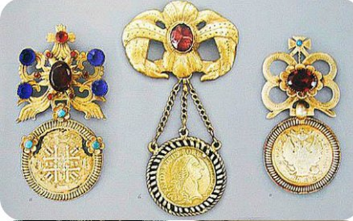 Як називаються українські ювелірні прикраси, зображені на рис.? 1)баламути;2)згарди;3)коралі;4)дукачі;5)гердани15Який з мінералів у наведеному переліку дорогоцінних каменів 1 порядку згідно української класифікації є зайвим: алмаз, олександрит, рубін, шпінель благородна, сапфір, смарагд?1) олександрит;2) рубін;3) сапфір;4) шпінель благородна;5) правильна відповідь відсутня1Який вид огранювання ювелірних каменів зображений на рис.? 1)”напівмаркіза”;2) панделок;3) овал;4) ”маркіза”;5) голландське2Скільки еталонів в шкалі твердості Мооса?1)сім;2) вісім;3) десять;4) дев’ять ;5) правильна відповідь відсутня3Як звалась наукова праця Аль-Біруні про дорогоцінне каміння?1) „Книга про камені”;2)”Книга про мінерали”;3) „Промивальні золота і рудники самоцвітів”;4) „Про дорогоцінні камені і розпізнавання їх”;5) „Збірка відомостей для пізнання дорогоцінних каменів”4Як позначають за міжнародною шкалою чисті алмази ?1) IF;2)VVSI;3) VSI;4) SI;5) P15До якої сингонії належать кристали рубіну?1) кубічної;2) тетрагональної;3) тригональної;4) триклінної;5) моноклінної6Де знаходяться найбільш значущі родовища берилів ?1) в Бразилії(штат Мінас-Жерайс);2) на Мадагаскарі, в Мозамбіку, Зімбабве, Намібії, Китаї;3) США, Італії(о.Ельба), Боденмайс (Німеччина), Лімож (Франція), Фінбо і Бродбо (Швеція);4)Україні та Росії;5) у всіх вище зазначених країнах7Який злам характерний для хризоберилу?1) слабкораковистий;2) зернистий;3) скалковий;4) гачкуватий;5) правильна відповідь відсутня.8Який блиск у циркона?1) скляний;2) алмазний;3) алмазний і жирний;4) перламутровий;5) матовий9Які кольори має турмалін?1)рожевий і червоний;2)оранжево-коричневий, жовтий і коричневий;3)зелений і синій;4)фіолетовий , чорний, безбарвний;5) все вище зазначене 10Які види огранювання застосовуються для турмаліну?1) фантазійне; 2) діамантове;3)огранювання клинами;4) смарагдове огранювання, рідше діамантове або фантазійне;5) античне11Чим обумовлене первинне забарвлення бурштину?1)структурою;2)розсіюванням білого світла в камені;3)наявністю включень;4)все вище зазначене;5) процесами вивітрювання12Що таке ірис-агат?1) агат бузкового кольору;2) агат, що по формі нагадує гроно винограду, яке складається з кількох сфер, що злиплися;3) агат жовтого кольору;4) іризуючий агат;5) літофізи з агатами в центральній частині13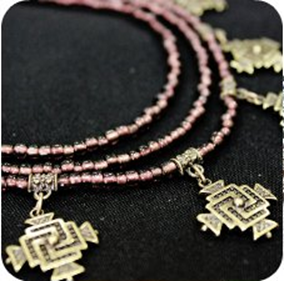 Як називається українська ювелірна прикраса, зображена на рис.?1) гердана;2)намисто;3)салби;4) згарди; 5) пацьорки14Яка твердість у родоніту?1) 7-7.5;2)5.5-6.03) 4.5-5.5;4) 6.5-7.0;5) 3.5-4.015Де в Україні відомі родовища і прояви агату?1) в Криму ;2) Донецькій і Рівненській областях;3) у Сумській області та в Криму;4) масив Карадаг та південно-західний Крим, Середнє Побужжя, Рівненська область;5) в Хмельницькій області, у масиві Карадаг в Криму, у Побужжі1Який вид огранювання ювелірних каменів зображений на рис.? 1) античне;2) огранювання клинами прямокутне (33 грані);3) смарагдове;4) огранювання клинами восьмикутне;5) каре2Який колір у нефриту ?1)червоний, жовтий;2) зелений;3)чорний, коричнюватий ;4) зелений, рідше білий, сірий, чорний, медово-жовтий, коричнюватий, червонуватий;5) сірий, чорний, медово-жовтий3Здатність світіння речовини під впливом опромінення, фізичного впливу або хімічних реакцій називається...?1) дисперсія;2) астеризм;3) іризація;4) всі вище перераховані;5)люмінесценція 4До якої сингонії належать кристали алмазу?1) тетрагональної;2) кубічної;3) моноклінної;4) гексагональної;5) тригональної5Як називається червоний, помаранчевий, червоно-бурий, бурий, рожевий циркон?1) гіацинт;2) жаргон;3) жарден;4) старліт;5) матарський діамант6Як називається українська прикраса, зображена на рис.?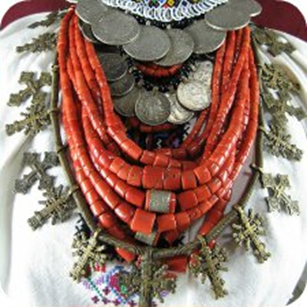 1) коралі;2) салби;3) намисто;4) шелести ;5) дармовиси7До якої сингонії належать кристали хризоберилу?1) ромбічної;2) триклинної;3) моноклінної ;4) тригональної;5) кубічної8Як називається жовтий різновид сапфіру?1) максікс;2) морганіт;3)біксбіїт;4) падпараджа;5) піроп9Які твердість і густина у берилу?1) Твердість:7,5-8. Густина: 2,65-2,75;2) Твердість: 6,5. Густина: 2,65-2,75;3) Твердість: 9. Густина: 2,65-2,75;4) Твердість:7,5-8. Густина: 3,65-3,75;5) Твердість:7,5-8. Густина: 4.10Які поверхневі оптичні ефекти зустрічаються у турмалінів?1)”шовк”; 2)астеризм;3) „котяче око”;4) астеризм і „котяче око”;5) опалесценція11Яка твердість у серпентину?1)3,5-4;2) 2,5-3,5;3) 5-5,5;4) 4,5-5,5;5) 5,5-6,512З чого складається перлина?1)кальциту;2)конхиоліну;3)арагоніту і конхиоліну;4)арагоніту;5)правильна відповідь відсутня13Що це за обладнання?1) апарат Чохральського;2) Вернейля;3) зонної плавки Сейко;4) гарнісажу;5) для вирощування кварцу гідротермальним методом14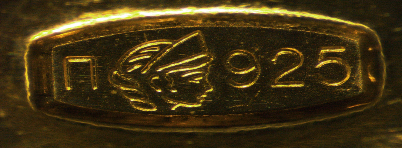 Що показує число, відтиснуте на клеймі? 1)вміст дорогоцінного металу у сплаві в каратах;2) вміст дорогоцінного металу у сплаві у %%;3) числом грамів золота, срібла, паладію або платини, що містяться в 1000 г ваги лигатурного сплаву;4) вміст дорогоцінного металу одиницях фунту;5) вміст дорогоцінного металу в золотниках15Де знаходяться найбільш родовища топазу ?1) в Бразилії(Мінас-Жерайс, Мінас-Новас, Еспіріту-Санту);2) Шрі-Ланка, Бірмі;3) Росії(Урал, Забайкалля), Україні(Волинь);4) все вище зазначене ;5) Мексиці, Нігерії1Який вид огранювання ювелірних каменів зображений на рис.? 1) прямокутне(багет);2) магна;3) смарагдове;4) античне;5) шестикутне 2Що таке ботроїдальний агат?1) агат зірчастоподібного окреслення в перерізі;2) агат, що по формі нагадує гроно винограду, яке складається з кількох сфер, що злиплися;3) літофізи з агатами в центральній частині;4) мигдалини в ефузивах або стягнення в осадових породах, заповнені халцедоном, інколи порожнисті всередині (звичайно із щіткою кристалічного кварцу або аметисту);5) халцедонові(агатові) трубоподібні мигдалини, інколи розгалужені3Який генезис родовищ опалу?1) осадовий;2) магматогенний;3) гідротермальний;4) родовища пов’язані з корами вивітрювання;5) гідротермальні і родовища пов’язані з корами вивітрювання4Яка твердість жадеїту за шкалою Мооса?1)6,5-7;2) 7-8;3)5,5-6,5 ;4) 8-8,5;5) 8,5-95Як називається ювелірний твердий різновид серпентину?1) лізардит;2) бовеніт;3) вільямсит;4) вердантик;5) антигорит6Якими абразивами полірують бірюзу?1) алмазною пастою;2) трепелом;3) окисом алюмінію;4) окисом хрому, окисом олова;5) правильна відповідь відсутня7Що таке цер-агат?1) агат бузкового кольору;2) агат червоного кольору;3) агат жовтого кольору;4) агат блакитного кольору;5) все вище зазначене8Як називається відміна турмаліну зеленого кольору?1) рубеліт;2) уваровіт;3) демантоїд;4) верделіт;5) шерл9Як називаєтья обладання, зображене на рис?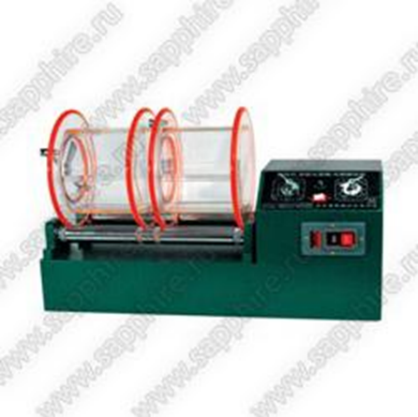 1) галтовка стрічкового типу;2) підвісна бормашина;3) розрізний диск;4) галтовка роторна ;5) галтовка барабанного типу10Яка твердість гагату?1)2.5-4.0;2) 3-4;3) 1.5-2;4) 2-3;5) 511До якого підкласу силікатів належить серпентин?1) шаруватих;2) стрічкових;3) ланцюжкових;4) острівних;5) каркасних12Якими поверхневими ефектами володіє хризоберил?1) астеризм;2) іризація;3) ”шовк”;4) поліхроїзм;5) „котяче око”13Як називається зелена, зелено-жовта, мідно-бура відміна гранату?1)гросуляр; 2)піроп;3)родоліт;4)спессартин;5) демантоїд14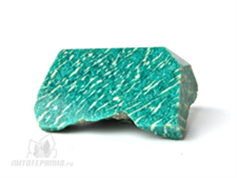 Як називається різновид польового шпату, зображений на рис.?1)місячний камінь;2)амазоніт;3)хризопраз;4)нефрит5) уваровіт15Як синтезують ітрій-алюмінієві гранати?1) шляхом реакційного спікання;2) Вернейля, Чохральського;3) зонної плавки у закритому контейнері;4) розчину-розплаву;5) все вище зазначене1Який вид огранювання ювелірних каменів зображений на рис.? 1) прямокутне(багет);2) каре;3) смарагдове;4) античне;5) прямокутне (89 граней)2Райдужна кольорова гра деяких каменів як результат розкладання на спектральні кольори білого світла, що заломлюється на дрібних тріщинках у камені називається...?1) опалізація;2) іризація;3) плеохроїзм;4) адулярисценція ;5) правильна відповідь відсутня3Хто є автором першої класифікації самоцвітів у Європі?1) К.Куге;2) М.Бауер;3) М.В.Ломоносов;4) Р.Ж.Гаюї ;5) С.Болл4Як називаються блідо-жовті алмази згідно міжнародної шкали оцінки кольору алмазів ?1)Light yellow ;2) Yellow;3) Top саре;4) Crystal;5) Саре5Яка форма кристалів властива рубіну?1) октаедр;2) пентагон-додекаедр;3) шестигранна призма;4) скаленоедр;5) шестигранні діпірамідальні, таблитчасті, рідше призматичні6Як називається зелений халцедон?1) сардонікс;2) сердолік;3) хризопраз;4) карнеол;5) дравіт7До якої сингонії належать кристали хризоберилу?1) ромбічної;2) триклинної;3) моноклінної ;4) тригональної;5) кубічної8До якого класу мінералів належить циркон?1) силікатів, підклас ланцюжкових силікатів;2) силікатів, підклас острівних силікатів;3) оксидів і гідрооксидів;4) силікатів, підклас кільцевих силікатів;5) сульфатів9Де знаходяться найважливіші родовища благородної шпінелі?1)в Бразилії, Індії;2) в Бірмі, Шрі-Ланка, Кампучії, Таїланді ;3) в Росії на Алтаї;4) в Норвегії, Фінляндії, Польщі;5) в Австралії і Новій Зеландії10Які поверхневі оптичні ефекти зустрічаються у турмалінів?1)”шовк”; 2)астеризм;3) „котяче око”;4) астеризм і „котяче око”;5) опалесценція11Які форми огранювання застосовують для топазів?1) сходинкове огранювання, або огранювання клинами;2) діамантове;3) все вище зазначене;4) античне ;5) мішане12Паралельно-шаруватий агатназивається…?1) кахолонг;2) ірис -агат;3) цер-агат;4) смугастий агат;5) онікс13Яке співвідношення розмірів за осями приймається для кристалів алмазу правильної форми?1) 1:1,5;2) 3:1;3) 2:1;4)4:1;5) 1:114Як називається кварц фіолетового кольору?1)сапфірин;2)чароїт;3)аметист;4)моріон;5)фіаніт15Яка густина у бурштину?1)1.05-1.09, до 1.3; 2)1.5;3)1.0-1.5;4)2.0-3.3;5) правильна відповідь відсутня